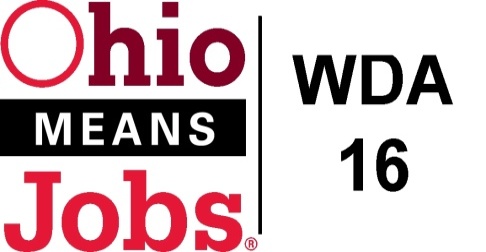 Section 2: PROCUREMENT PROCESS RFP TimelineRFP submission detail is provided in Section 5: RFP Submission Instructions.	Deadline date and time: April 23, 2021 at noon EST.  electronic submission    only	To:   rob@rfgassociates.net DateEvent/ActivityCommentMarch 22, 2021Release of RFPMarch 31, 2021Pre-Bidder ConferenceGoToMeetingApril 23, 2021RFP Due DateBy Noon, electronic submissions onlyCompleted by May 19, 2021Review PeriodWDB16 Executive BoardBy May 28, 2021WDB16 and COG approvalsJune 1, 2021Award AnnouncementJune 2, 2021 to June 9, 2021Protest PeriodJune 10, 2021Contract AwardedJune 10, 2021 -June 25, 2021MOU Completion Coordinate completion of MOU with WDB16 StaffJuly 1, 2021 to June 30, 2022Contract Period (one (1) year)Discussion begins Jan. 2023Contract Renewal Option1- or 2-year contract extension as per WDB16